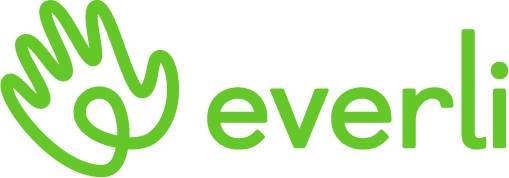 Italiani e spesa online: il quarto Report Annuale di Everli svela come sono cambiate le abitudini di consumo nel 2022Le tre categorie di prodotto più comprate nel 2022: frutta e verdura, acqua minerale e formaggi fusi a fette;Cibi pronti e alimenti salva-tempo fanno capolino nella top 10 dei prodotti più comprati dagli italiani negli scorsi dodici mesi;La Lombardia è la regione più “golosa” del 2022, con gli acquisti maggiori in dolciumi. Roma in vetta per il consumo di frutta e verdura, Torino per quello di carne e pesce.Milano, 19 gennaio 2023 – Salubrità e praticità sono state le parole chiave della spesa online degli italiani nel 2022: frutta e verdura hanno continuato a trainare gli acquisti, mentre è cresciuto il consumo di alimenti salva-tempo, con affettati, formaggi e cibi in scatola che fanno capolino nella classifica dei 10 prodotti più comprati lungo lo Stivale. Questo quanto emerge dal quarto Report Annuale di Everli – il marketplace della spesa online – che, a partire dagli acquisti realizzati sul sito e via app, fotografa i trend che hanno caratterizzato la spesa online degli italiani negli scorsi dodici mesi.Salute e comodità: i trend della spesa online degli italiani nel 2022Secondo il report di Everli, frutta e verdura continuano a primeggiare nel carrello online degli italiani, confermandosi per il terzo anno consecutivo in vetta alle categorie di prodotto più acquistate. Questa tendenza “healthy”, in crescita già dallo scorso anno, si riflette anche in nuove abitudini alimentari: nel 2022, merendine e dolci escono per la prima volta dalla top 10 dei prodotti più comprati. Non solo una forte attenzione al benessere: emerge anche una maggiore richiesta di praticità e comodità. Compare così nella classifica delle categorie più acquistate nel Bel Paese una vasta gamma di cibi pronti per essere gustati, come i formaggi – da quelli fusi a fette (3°) agli spalmabili (5°), passando per la mozzarella (7°) – il prosciutto (6°) e alcuni “convenience food”, quali i sughi pronti (8°) e la carne o il pesce in scatola (10°).Non solo food, il 2022 è stato l’anno delle bevandeI dati di Everli mostrano come lo scorso anno gli italiani abbiano scelto la spesa online anche per l’acquisto di bevande. Infatti, osservando le categorie di prodotto più acquistate, ben 3 su 10 riguardano il mondo del beverage. Nello specifico, l’acqua minerale si conferma come la bevanda per eccellenza e sale al 2° gradino del ranking dei 10 prodotti più comprati nel 2022, mentre il vino e la birra (4°) tornano in graduatoria dopo un’assenza di ben tre anni. La top 10 vede poi l’ingresso delle bibite gassate (9°), categoria che per la prima si fa spazio in questa speciale classifica.Le abitudini di acquisto online degli italiani Negli ultimi mesi le dinamiche dei consumi degli italiani sembrano aver risentito dell’instabilità geopolitica e dell’inflazione galoppante. Secondo i dati di Everli, infatti, nel 2022 gli acquisti hanno registrato un picco importante nella parte iniziale dell’anno, quella che va da gennaio e marzo e che precede l’insorgere dell’instabilità globale che ha portato all’attuale carovita.Osservando le abitudini di spesa settimanali, sembra che gli abitanti del Bel Paese si dividano equamente in due gruppi, entrambi accomunati dal desiderio di non “rubare” tempo prezioso al fine settimana con l’incombenza della spesa: chi preferisce fare scorta appena prima del week-end e chi attende l’inizio della settimana per rifornire frigo e dispense. Il venerdì e il lunedì sono stati infatti i momenti più gettonati per dedicarsi alla spesa online negli ultimi dodici mesi. A differenza del passato, però, gli italiani nel 2022 si sono mostrati meno “mattinieri” e a comprare online generi alimentari e prodotti per la casa ci hanno pensano poco prima della pausa pranzo: infatti, è mezzogiorno l’orario che ha registrato il maggior numero di ordini sulla piattaforma.Inoltre, complici anche i ritmi sempre più frenetici, gli acquisti “on-the-go” si confermano la soluzione preferita lungo lo Stivale, con un crescente numero di ordini effettuati via smartphone: secondo i dati di Everli, sono ben 7 utenti su 10 ad affidarsi all’app quando si tratta di fare la spesa online. È proprio la possibilità di guadagnare tempo, delegando gli acquisti a uno Shopper affidabile, a rendere questa prassi particolarmente vantaggiosa: basti pensare che lo scorso anno la spesa online ha permesso un risparmio medio di 70 km e 10 ore per utente.La mappa dei sapori della PenisolaIndagando più nel dettaglio i dati di Everli e mettendo a confronto le abitudini di acquisto online da nord a sud della Penisola, emergono interessanti curiosità e differenze su gusti e comportamenti degli italiani.Nel corso del 2022 Roma è stata la città che ha acquistato il maggior numero di prodotti ortofrutticoli, aggiudicandosi lo scettro di più “salutista” del Paese. Il podio regionale, invece, vede un pari merito: l’Emilia-Romagna, in testa dal 2019, deve ora condividere il primo posto con Lombardia e Veneto. Nel ranking delle province con i maggiori acquisti di frutta e verdura entrano infatti anche Milano (2°), Padova (6°), Varese (8°) e Verona (9°), che si affiancano a due veterane, ossia Bologna (4°) e Forlì-Cesena (10°).Se tre regioni si contendono il titolo di più “healthy” d’Italia, quello di più golosa ha una sola vincitrice: la Lombardia, con Varese (3°), Milano (4°), Bergamo (6°) e Brescia (8°) tra le 10 città in cui si sono registrati gli ordini maggiori di dolciumi. E a livello provinciale? Roma detiene anche questo primato, mentre Venezia si posiziona seconda.I consumi più significativi di carne e pesce si sono registrati a Torino, seguono Roma e Trieste. La classifica continua con Pordenone (4°) e Udine (5°), rendendo il Friuli-Venezia Giulia la regione che ha effettuato il maggior numero acquisti in questa macro-categoria alimentare. FONTE: Everli - I dati riportati sono calcolati sulla base degli acquisti effettuati dagli utenti di Everli tramite sito web o app nei periodi gennaio-dicembre 2022. Le informazioni sono raccolte in forma anonima e vengono utilizzate a scopo esclusivamente statistico. EverliNata nel 2014, Everli è il principale marketplace europeo per la spesa online. La mission aziendale è quella di garantire maggior serenità alle persone, riducendo le complessità della spesa: annullando code, file per il parcheggio e borse pesanti, Everli permette agli utenti di concentrarsi solo sull’aspetto piacevole dello shopping, ovunque ci si trovi. Con offerte settimanali esclusive sui migliori marchi e la policy “100% spesa perfetta garantita”, che tutela il consumatore con sconti e rimborsi in caso di eventuali errori o prodotti mancanti, l’utente può godersi un’esperienza d’acquisto semplice e sicura, senza preoccupazioni.Con uffici a Milano, Verona e Varsavia, l’azienda conta un team internazionale di circa 200 persone, più di 100 partnership con retailer e industria di marca, quasi 4 milioni di ordini consegnati. Il servizio è attivo in 61 province italiane e 47 città polacche.Per ulteriori informazioni: Seguici su: Facebook – Instagram – LinkedInVisita it.everli.com/it  Contatti per la stampaEverliSara Bernasconi PR Manager Everlisara.bernasconi@everli.com  Ufficio stampa  Hotwire  EverliIT@hotwireglobal.com  Tel. +39 02-36643650 Top 10 categorie di prodotto più acquistate nel 2022Top 10 categorie di prodotto più acquistate nel 2022Frutta e verdura6. Prosciutto crudo e cottoAcqua minerale7. MozzarellaFormaggi fusi a fette e altri formaggi confezionati8. Sughi prontiVino e birra9. Bevande gassateCrescenze, ricotte e altri formaggi spalmabili10. Carne e pesce in scatola